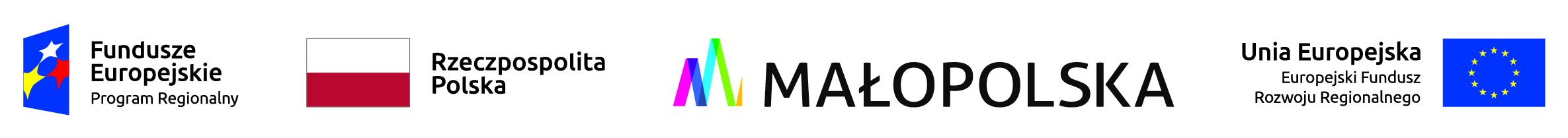 UMOWA Nr ……………………zawarta w dniu ……………….. w …………………. pomiędzy Gminą Czorsztyn z siedzibąul. Gorczańska 3, 34-436 ManiowyNIP: 735-28-51-410, REGON: 491892179reprezentowaną przez:Wójta Gminy Czorsztyn – Pana  Tadeusza Wachaz kontrasygnata Skarbnika Gminy – Pani Małgorzaty Grywalskiejzwanym dalej Zamawiającyma………………………………………………………………………………………………….. 
 reprezentowanym przez ………………………………………………………………...….NIP:676-22-95-149, REGON:120056401 zwanym/ną dalej Wykonawcą§ 1 Przedmiot umowyZamawiający zamawia, a Wykonawca przyjmuje do wykonania zamówienie na: zarządzanie projektem pn. „Rewitalizacja wsi Sromowce Wyżne celem stworzenia przestrzennych warunków do rozwoju społeczno-gospodarczego" w ramach 11. Osi Priorytetowej Rewitalizacja przestrzeni regionalnej, Działania 11.2 Odnowa obszarów wiejskich Regionalnego Programu Operacyjnego Województwa Małopolskiego na lata 2014-2020.Zakres usług objętych niniejszą umową:monitorowanie realizacji projektu zgodnie z harmonogramem rzeczowo-finansowym oraz umową z Urzędem Marszałkowskim Województwa Małopolskiego,przygotowanie raportów wymaganych przez Instytucję Zarządzającą,kontakt z Instytucją Zarządzającą,uczestniczenie w spotkaniach i naradach organizowanych przez Zamawiającego w trakcie realizacji inwestycji,ochrona interesów Zamawiającego,kontrola opisywania wszelkich dokumentów zgodnie z wymogami Urzędu Marszałkowskiego Województwa Małopolskiego,przygotowanie wniosków o płatność (wniosków o zaliczkę, wniosków o refundację, wniosków rozliczających zaliczkę, wniosków sprawozdawczych, wniosku końcowego), sporządzenia dokumentacji niezbędnej do przeprowadzenia postępowań o udzielenie zamówień publicznych, organizowanych przez Zamawiającego w toku realizacji Projektu.doradztwo w negocjacjach z Wykonawcą inwestycji,i)	obecność w czasie kontroli z Urzędu Marszałkowskiego Województwa Małopolskiego i składanie na potrzeby kontroli  niezbędnych wyjaśnień.§ 2 WynagrodzenieStrony zgodnie ustalają wynagrodzenie za wykonanie prac określonych w § 1 na łączną kwotę zł netto + 23% VAT, co daje kwotę	zł brutto (słownie:...).Jednocześnie strony ustalają następujące warunki płatności powyższego wynagrodzenia:wykonawca sukcesywnie będzie wystawiał faktury za wykonane czynności, nie rzadziej jednak niż raz na trzy miesiące,zapłata wynagrodzenia nastąpi w terminie do 14 dni po przedłożeniu rachunku przez Wykonawcę Zamawiającemu, przelewem na konto bankowe Wykonawcy wskazane w fakturze,faktura za wykonanie przedmiotu umowy winna być wystawiona na Gminę Czorsztyn, ul. Gorczańska 3, 34-436 Maniowy, NIP 735-28-51-410.Jeżeli przedmiot Umowy określony w § 1 ust. 1 nie zostanie wykonany z winy Zamawiającego (zwłaszcza z powodu nie zachowania zaleconych terminów, procedur, bądź nie udzielenia istotnych informacji potrzebnych do wykonania zamówienia) Wykonawcy przysługuje wynagrodzenie ustalone w § 2obliczone proporcjonalnie zgodnie z harmonogramem transz płatności do okresu świadczeni usług oraz 10 % całkowitego wynagrodzenia brutto, określonego w § 2 umowy. Jeżeli przedmiot Umowy określony w § 1 ust. 1 nie zostanie wykonany z winy Wykonawcy Zamawiającemu przysługuje kara umowna w wysokości 10% całkowitego wynagrodzeń, określonego w § 2 umowy.§ 3 Termin1. Termin wykonania zamówienia: od podpisania umowy do czasu złożenia ostatniego wniosku o płatność do Instytucji Zarządzającej, czyli do dnia 30.01.2020 r.§ 4 Prawa i obowiązki stronWykonawca zobowiązuje się do: wykonania zamówionej usługi przy zachowaniu należytej staranności w rozumieniu art. 355 § 2 Kodeksu Cywilnego, w oparciu o dokumenty źródłowe i informacje będące w posiadaniu Zamawiającego, organów administracji państwowej, samorządowej oraz innych instytucji.- wykonania zamówionej usługi uwzględniając stan faktyczny i prawny przed dniem przedłożenia go  Zamawiającemu.- ochrony interesów Zamawiającego wobec osób trzecich przy wykonywaniu zamówionej usługi.Zamawiający zobowiązuje się do przekazania Wykonawcy wszelkich materiałów źródłowych i informacji niezbędnych do wykonania zamówionej usługi oraz do współpracy z Wykonawcą przy realizacji przez niego tychże prac.Zamawiający zobowiązuje się do przygotowania samodzielnie załączników do wniosków o płatność, które nie wymagają dodatkowego opracowania, a są integralną częścią wniosku, tj. statutu, bilansu itp.§ 5 Poufność1.   Wykonawca zobowiązuje się, że w trakcie obowiązywania niniejszej umowy jak i również po jej ustaniu zachowa pełną poufność w stosunku do wszelkich informacji wynikających z tej umowy i nie wyjawi ich osobom trzecim, z wyłączeniem uprawnionych organów kontroli, chyba, że otrzyma wcześniejszą pisemną zgodę Zamawiającego.2 Wszelkie materiały i dokumenty, w których posiadanie Wykonawca wejdzie w związku i wykonywaniem prac objętych umową, są i pozostaną własnością Zamawiającego. Wykonawca zwróci Zamawiającemu na żądanie w momencie wygaśnięcia lub rozwiązania umowy.§ 6 PozostałeWszelkie zmiany umowy wymagają formy pisemnej pod rygorem nieważności. W sprawach nie uregulowanych w umowie zastosowanie mają przepisy Prawa zamówień publicznych, Kodeksu Cywilnego oraz przepisy wynikające z warunków realizacji projektu. Umowę sporządzono w dwóch jednobrzmiących egzemplarzach, po jednym dla każdej ze Stron. Strony zobowiązują się, że wszelkie spory wynikłe w związku z realizacją umowy będą rozstrzygane w formie ugody, a gdy ta nie będzie możliwa do osiągnięcia, to przed sądem właściwym dla Zamawiającego.                  ZAMAWIAJĄCY                                                             WYKONAWCA